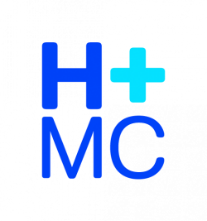 Programma 5e refereeravond Acute Zorg Haaglanden Medisch Centrum19-09-2018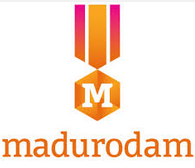 19.00-19.30 Inloop en inschrijving, mogelijkheid tot parkbezoek19.30-20.15 Dr.I van Wijngaarden,neuroloog Intra arteriele thrombolyse, actuele stand van zaken20.15-20.30 Pauze met koffie20.30- 21.15 Dr.H. Verschuur		Acute KNO21.15-22.00 Drs.E. de Jong AIOS SEH-arts 		Casuïstiek bespreking met referaat22.00-23.00 BorrelDoelgroep: SEH-verpleegkundigen, SEH-artsen, A(n)ios SEH en andere geïnteresseerden in spoedeisende geneeskundeAanmelden:  ovv naam, afdeling, BIGnr bij Rianne de Caluwé - Lam r.de.caluwelam@haaglandenmc.nlAccreditatie wordt aangevraagd